УКРАЇНАВиконавчий комітет Нетішинської міської радиХмельницької областіР І Ш Е Н Н Я10.11.2022					Нетішин				  № 414/2022Про утворення комісії з приймання-передачі до комунальної власності Нетішинської міської територіальної громади кімнати № 169, що на просп. Незалежності, 12, загальною площею 14,4 кв.м, житловою площею 11,6 кв.м, яка складає 18/100 частини секції в гуртожиткуВідповідно до статті 40, пункту 3 частини 4 статті 42 Закону України «Про місцеве самоврядування в Україні», Тимчасового положення про порядок передачі громадянам житла, що перебуває у їх приватній власності, органу, який здійснює поліпшення житлових умов, затвердженого наказом Державного комітету України по житлово-комунальному господарству від 01 червня                1995 року № 24, рішення тридцятої сесії Нетішинської міської ради                           VIII скликання від 04 листопада 2022 року № 30/1548 «Про надання згоди на прийняття до комунальної власності Нетішинської міської територіальної громади кімнату № 169, що на просп. Незалежності, 12 загальною площею              14,4 кв.м, житловою площею 11,6 кв.м, яка складає 18/100 частини секції в гуртожитку», виконавчий комітет Нетішинської міської ради    в и р і ш и в:1. Утворити комісію з приймання-передачі (далі – комісія) кімнати № 169, що на просп. Незалежності, 12, загальною площею 14,4 кв.м, житловою площею 11,6 кв.м, яка складає 18/100 частини секції в гуртожитку (далі –кімната) та затвердити її склад згідно з додатком.2. Комісії:2.1. здійснити заходи відповідно до вимог чинного законодавства щодо прийому-передачі кімнати;2.2. передати на затвердження виконавчому комітету Нетішинської міської ради акт прийому-передачі кімнати.3. Контроль за виконанням цього рішення покласти на заступника міського голови Оксану Латишеву.Міський голова							Олександр СУПРУНЮКДодатокдо рішення виконавчого комітету міської ради 10.11.2022 № 414/2022СКЛАДкомісії з приймання-передачі кімнати № 169, що на просп. Незалежності, 12, загальною площею 14,4 кв.м, житловою площею 11,6 кв.м, яка складає 18/100 частини секції в гуртожиткуКеруючий справамивиконавчого комітетуміської ради 								Любов ОЦАБРИКАЛатишева Оксана - заступник міського голови, голова комісіїКосік Олег - директор Фонду комунального майна міста Нетішина, заступник голови комісіїКоваль Оксана - провідний спеціаліст Фонду комунального майна міста Нетішина, секретар комісіїПриходько Оксана- співвласник кімнати № 169, що на                        просп. Незалежності, 12Приходько Олег - співвласник кімнати № 169, що на                          просп. Незалежності, 12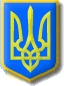 